CURRICULUM VITAEJ.MUNDAYADANExperience in Gulf  : 7 YearsExperience in India : 7 YearsPersonal Profile Date of Birth    : 21/05/1979Nationality       : IndianMarital Status  : MarriedLanguages KnownEnglish, Hindi, Malayalam, Tamil and ArabicDriving License  Qatar valid light vehicle driving licenseFrom 2006 to 2009From 2005 to 2006From 2002 to 2005From 2000 to 2002May 1998 - February 2000 ObjectiveIntend to build a career with committed & dedicated people, which will help me to explore myself fully and realize my potential. Willing to work as a key player in the challenging creative environment in the field of structural projects/Precast construction/offshore jetty-ports/airport projects. Professional ObjectiveA versatile and proven problem solving Construction Professional with over 14 Years of experience on major projects in Building and Precast Construction, Oil & Gas Plant, Infrastructure industries. Having comprehensive experience of executing and monitoring construction activities and Liaoning with Clients and Sub-Contractors and local authorities during the construction, pre-commissioning and commissioning phase of the projects.   Presently employed with SIEMENS Ltd  in QATAR Academic QualificationThree Year Diploma from Government Polytechnic, Kannur, India. Technical Qualification Primavera P6 Diploma in AutoCAD 2002 (6 month course)Training & SeminarFirefighting training from ATS (onshore)Permit to work training – Level 1 from QP Gas operationsTrained as Basic life support provider from Hamad Medical Corporation.Safety passport training course From Al Naboodah Laing O’Rourke.	Work Assessment course From Al Naboodah Laing O’Rourke.Apprentice Engineer training with the Local Self Government body in Kerala (Federal State of Indian Union).General Safety awareness training.Details Of Working ExperienceSIEMENS LIMITED- PODPROJECT : QATAR TRANSMISSION SYSTEM EXPANSION- PHASE-IX   A) 66KV Cable Route Mesaed A to Mesaed market S/SB) 66KV Cable Route MIC Super to Medium Scale Industries S/S.C) 132 KV Cable Route Dukhan Jumailiya to Al Nasraniya S/SCLIENT             : Qatar General Electricity &Water corporationCONSULTANT: Energoprojekt Entel.Nature of Work: Construction of Sub Station& EHV Cable laying, Jointing, Termination, Installation of equipment’s (GIS, Transformer and panels etc.)and CommissioningDESIGNATION: Senior Engineer. Duties and Responsibilities:A Well experienced Civil engineering professional in High voltage cable laying 66KV & 132 KV for Qatar General Electricity & Water Corporation.Working as Civil Engineer; considering electrical aspects and requirements of KAHRAMAA. Conduct site visits and Inspection on various projects structure’s before the actual concrete pouring takes place.Checking and ensuring the concrete samples are prepared for testing.Interfacing with Electrical, Building Department for the progress and successful completion of work.Ensure all related approvals obtained from the concerned authorities like KAHRAMAA/QP/Ashghal/Q tel and Muncipality.Prepare and submit the project details (Suppose cable crossing/going parallel with existing utilities) to QP and KAHRAMAA for getting approvals wherever applicable.In depth understanding of designing software’s such as AutoCAD-2002, Primavera.Assisted with resolution engineering problems and provide technical guidance by carrying out investigations and evaluating solutions.Keep up-to-date with current techniques, applications and equipment.Organized and monitor the work of support staff, contractors, consultants and vendors during all project phases including; engineering, drafting, construction, inspection, testing and commissioning. Report QP and KAHRAMAA before and after completion of any activity directly doing over their Utility services.Monitor field work, including contract work, to ensure compliance with company standards, procedures, specifications and codes.AL NABOODAH CONSTRUCTION COMPANY LLC–CIVIL ENGINEERING DIVISION.  PROJECT: Expansion of Dubai International  Airport, Phase 2A)  AX124A Concourse 3- Structure Up to Arrival Level.B) AX124D Concourse 3- Super structure works above Arrival Level Including Construction of 20 Rotundas Especially For AIRBUS A-380. CLIENT:  Department of Civil Aviation, Government of Dubai.CONSULTANT: Dar Al Handasaha-Beirut, Lebonon.DESIGNATION:  Site Engineer. Nature of Work:  Work consists of construction of concrete structure from basement (-17.150) to the hotel roof level (+40.70) along with the construction of 20 rotundas around the concourse and extension of the CUC6 tunnel to concourse 3. The principal quantities of concrete for this structure is about 1 million m3 with reinforcement steel of 2, 27,000 tons and650,000m2 of formwork. Estimated cost- 3 BILLION US DOLLARS. It includes: Laying of water proof membranes (EPDM);Construction of raft foundations at five different levels (massive concrete); Construction of columns, walls and core walls using slip form system; Casting of pre-stressed precast beams, cast-insitu beams and slabs; Casting of post tensioning slab/halven joints; Construction of basement slabs , apron slabs, arrival slabs, departure level, first Class Level, business Class level, two hotel levels and hotel level roof; Casting of Shrinkage strips, grade slabs above the drainage layer at each levels.Duties and Responsibilities:Execute and organize all construction activity according to the project schedule.To check, inspect, rectify and get the work done approved by the consultant/client to their full Expectation within the quality requirements. Ensuring the project runs to schedule and to budget and finding solutions to problems that may cause delays such as the late arrival of materials.Attend the weekly and monthly project meeting to review the updating and the issues of Past week/month.Monitor the work progress and arrange the concrete and pouring team according to the consultant approval, man power, machinery as well. Assisted with resolution engineering problems and provide technical guidance by carrying out investigations and evaluating solutions.Studying of shop and contract drawing and understanding the General Design and scope of work to be carried out and finding the discrepancies if anyLiaison with Management, Consultant and Sub Contractors etc.EMIRATES PRECAST CONSTRUCTION LLC, Jabel Ali, Dubai.PROJECTS : Dubai; CLIENT :Al Naboodah Contracting, AtlantisCONSULTANT : Dar Al HandasahDESIGNATION : Production EngineerNture of Work: Manufacturing and Construction of building by Domes/Panels/Troughs/Pipes and Boundary wall by Precast Concrete & GRC Panels.Duties and Responsibilities:Assist the Production Manager to prepare the production chart of elements according to the construction sequence by the Coordination of Planning and Erecting department.Ensure the material availability of plant/ steel yard on time with standard quality requirement.Review of submittals such as Materials, Shop drawings and Follow up for Method Statements; Coordination with client/consultant and quality department for the satisfactory production; Supervise the Production of Pre-stressed beam/ Dome/ clostra/ GRC/ cladding and wall panels casting at its each stage of development.Ensure corrective and preventive actions are taken necessarily within time frame. Technical guidance to the production team and junior engineers for making the molds and meeting the quality. To ensure the Quality of work as per the company rule&standard. Over all control of the production team by proper guidance& leadership.NAVAYUGA ENGINEERING COMPANY PVT LTD, CHENNAI, INDIA.  PROJECT : 5.8MGD seawater intake, outfall & product water Conveyance system.CLIENT: Chennai Petroleum Corporation. India.CONSULTANT: Fitchner Consulting Engineers, India.DESIGNATION: Site engineer.	Nature of work: Construction of marine piles; Construction of pile caps, precast beams & deck slabs for 500mts offshore jetty; Fabrication of 14.1m Dias caisson well & its sinking to up a depth of -38.0 meters from MSL; On shore & offshore underground GRP pipe line.Duties and Responsibilities:Coordinate activities of consulting engineers, inspectors and subcontractors.     Coordinate with local authorities and ensures compliance with local regulations. Execute the works on site as per the approved drawings/bar bending Schedules.Control and management of project materials, resources and handling of Project co-ordination.Evaluate the quantities done by the sub-contractors and calculate the bills etc.Reports the daily progress and discuss the issues on site with project engineer.LOCL SELF GOVERNMENT BODY OF KERALA, INDIA. PROJECT: Infrastructural development and maintenance works coming under the local government body and construction of pump houses Etc.Designation: Assistant EngineerDuties and Responsibilities:According to the meeting of local panchayth decision submit the estimate for various infrastructural works like culverts, Bridge, Road, Building and well based on Public Works Departments approved rates.Make Site visit for preparing the estimate and work supervision.Taking measurements of accomplished work/ground levels and record this in measurement books. Calculation and submission to the Engineer of completed works amount on the basis of measurement books. MRD CONSTRUCTION, MAHARASHTRA, INDIA.CLIENT: Mahanagar Gas Ltd. CONSULTANT:Technology Information Engineering Services Pvt. Ltd.DESIGNATION: Site SupervisorThe job assigned was to supervise laying of pipeline along the main roads and all the related civil works. Excavation of trenches and backfilling for installing High Pressure carbon steel pipes (API 5GL-Gr.b) as per MGL Code and Practice Inspection of critical hurdles coming across the pipe route like crossing culvert, roads, railway tracks and other utilities. Construction of pipe supports foundation and pipe sleepers.Making necessary sketches, submit daily reports and coordinating with consultants.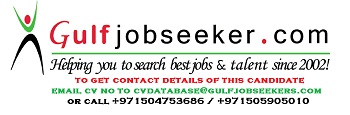 Gulfjobseeker.com CV No: 638130